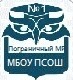 Муниципальное бюджетное общеобразовательное учреждение«Пограничная средняя общеобразовательная школа № 1 Пограничного муниципального округа»_________________________________________________________________ 692582, п. Пограничный, Пограничного района, ул. Кирова, 11Тел. 21-6-81; e-mail: sschole@mail.ruЯ не то, что со мной случилось, я — то, чем я решил статьКарл Густав Юнг, психиатрДевиантное поведение – система поступков, противоречащих принятым в обществе нормам и проявляющихся в виде несбалансированности психических процессов, неадаптивности, нарушения  процесса самоактуализации или уклонения от нравственного и эстетического контроля над собственным поведением.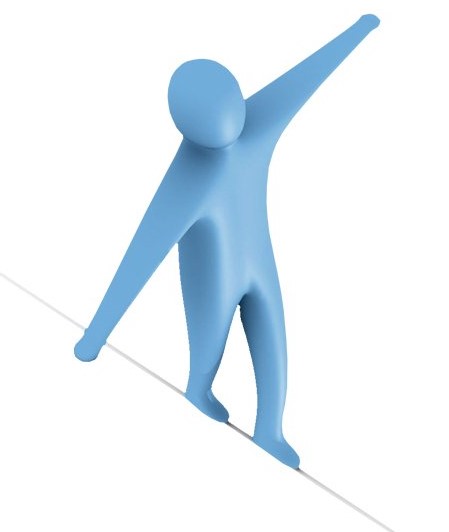 Типы девиантного поведенияДелинквентное поведение — отклоняющееся поведение в крайних своих проявлениях, представляющее уголовно наказуемое деяние, разновидность преступного (криминального) поведения человека.Аддиктивное поведение – поведение, характеризующееся формированием стремления человека к уходу от реальности путем искусственного изменения своего психического состояния посредством приема некоторых веществ или постоянной фиксации внимания на определенных видах деятельности с целью развития и  поддержания интенсивных эмоций.Основной мотив личностей, склонных к аддиктивным формам поведения — активное изменение неудовлетворяющего их психического состояния, которое рассматривается ими чаще всего как «серое», «скучное», «монотонное», «апатичное». Формы девиантного поведения*Самоповреждающее (парасуицидальное)  поведение – нанесение самоповреждений, которые обычно совершаются с целью уменьшения переживаемого эмоционального напряжения.Направления психологической помощиПсихопрофилактика Психологическая интервенция (коррекция, реабилитация)Цель психопрофилактики - формирование позитивных потребностей у подростков, содействие  адаптации подрастающего поколения обществеФормы   психопрофилактикиОрганизация социальной среды (социальная реклама по формированию установок на здоровый образ жизни и трезвость)Информирование (лекции, беседы, распространение специальной литературы или видео- и телефильмов)Активное обучение социально важным навыкамОрганизация деятельности, альтернативной девиантному поведению: познание (путешествия), испытание себя (походы в горы, спорт с риском), значимое общение, любовь, творчество, деятельность (в том числе профессиональная, духовная, волонтерская)Организация здорового образа жизниАктивизация личностных ресурсов (творческое самовыражение, участие в группах общения, арттерапия)Минимизация негативных последствий девиантного поведения (профилактика рецидивов и тд)Методы психопрофилактикиИнформированиеГрупповые дискуссииТренинговые упражненияРолевые игрыМоделирование эффективного социального поведения,Психотерапевтические методикипедагог-психолог МБОУ «ПСОШ №1» Косяненко Г.С.